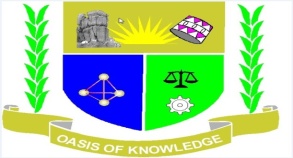 JARAMOGI OGINGA ODINGA UNIVERSITY OF SCIENCE AND TECHNOLOGYSCHOOL OF INFORMATICS AND INNOVATIVE SYSTEMSUNIVERSITY EXAMINATIONS FOR THE DEGREE OF BACHELORS OF BUSINESS ADMINISTRATIONWITH I.T4YEAR, 1ST SEMESTER 2016/17 ACADEMIC YEARBUSIA LEARNING CENTRE COURSE CODE: SCS 437COURSE UNIT: INFORMATION SYSTEMS APPKLICATIONSEXAM VENUE      BUSIA L.CENTRE                                                                     DATE: DECEMBER, 2016TIME :2 HOURSInstructions1. Answer question one (compulsory) and any other two questions2. Candidates are advised not to write on the question paper3. Candidates must hand in their answer booklets to the invigilator while in the examinations roomQUESTION ONE (30 MARKS)(a) Define Enterprise Resource Planning (ERP) systems and explain its various components in an organization				                                                                 (4 Marks)(b) Which organizational level do the following systems support?                               (12 marks)Machine controlPricing analysisSales trendProduction PlanningAccounts receivableCompensation analysis(c) Describe how information systems facilitate supply chain management in a digital firm                                (6 Marks)d) Discuss FOUR types of information systems that support the operational level of human resource management in a company                                                                               (8Marks)					QUESTION TWO 20 MARKSa)Discuss FIVE types of information systems that support the tactical level of manufacturing and production management.                                                                                       (10 marks)	b) Evaluate the five components of a Decision Support System in a digital firm          (10 Marks)QUESTION THREE 20 MARKS (a) Many small-scale enterprises do not have elaborate computerized information systems and many rely on manual systems. Discuss the issues that complicate access of information technology by small-scale enterprise  			                                         (8 Marks)(b) What options are available to small-scale enterprises utilization of and access to information technology with no in-house software development staff to develop and implement information systems?                       				                                                    (6 Marks)(c) List the measures used in determining the of information system success in an organization			                                                                                                    (6 Marks)QUESTION  FOUR  20 MARKS(a) Distinguish an active attack from a passive attack to security in information systems		                                                                                                                             (4 Marks)(b) Briefly describe the following systems:	(i) CAD/CAM								               (4 Marks)	(ii) Image Management Software					               (4 Marks)	(iii) Automated Materials Handling Software			                 (4 Marks)	(iv) CIM						 		                 (4 Marks)QUESTION FIVE 20 MARKSInformation security management is about viewing and managing risks in terms of the causes, effects and therefore costs of loss of security.Required:i)Identify and briefly describe the stages involved in systematic management of information systems.							           	                              (8 Marks)ii) Identify six threats to Internet security and briefly describe solutions to these threats.											                (12 Marks)